Friday Challenge Ideas…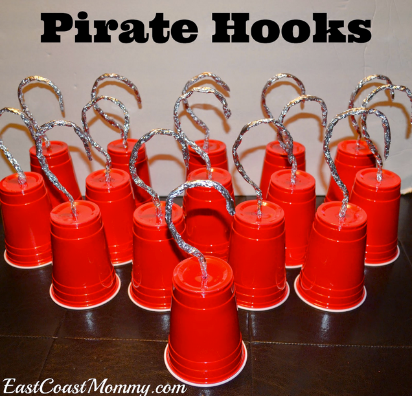 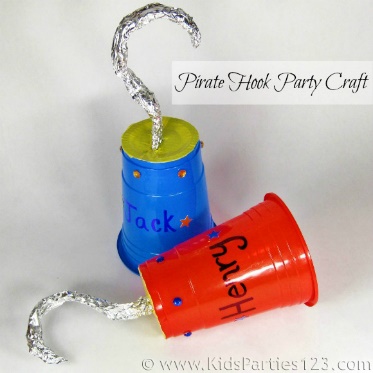 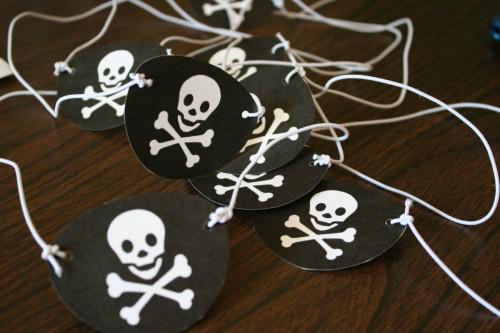 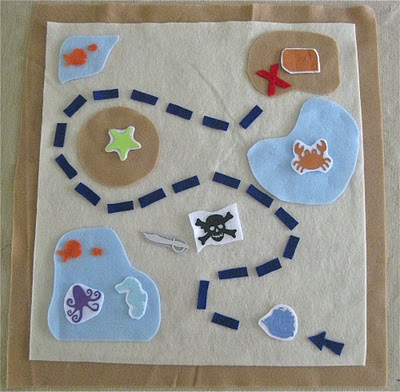 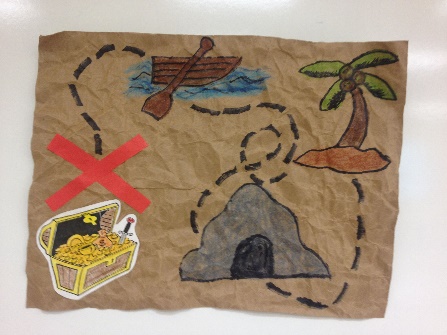 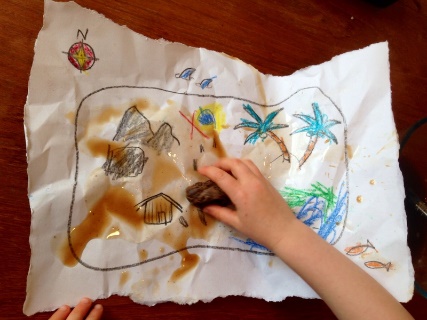 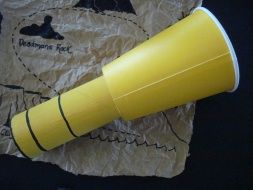 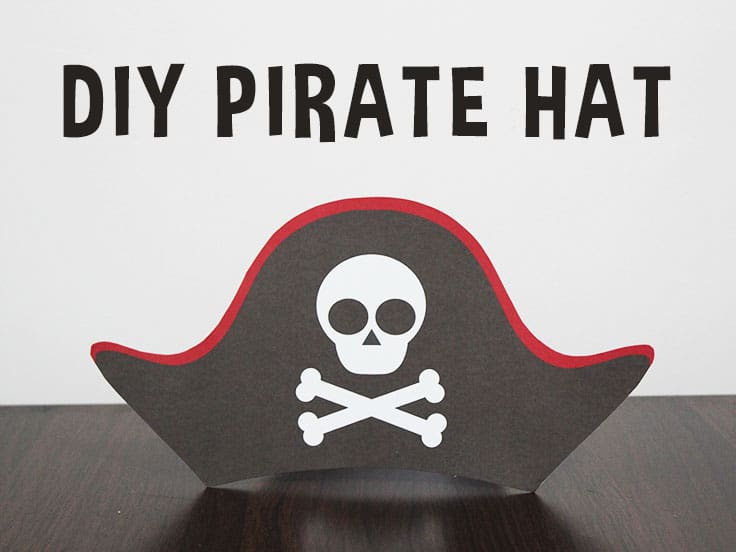 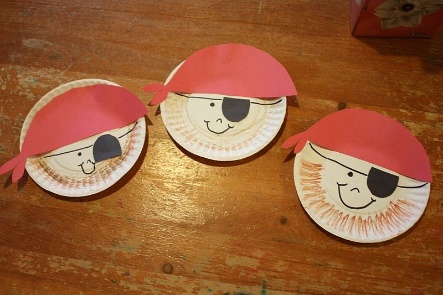 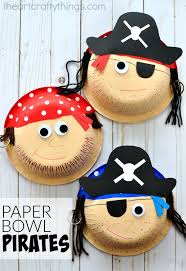 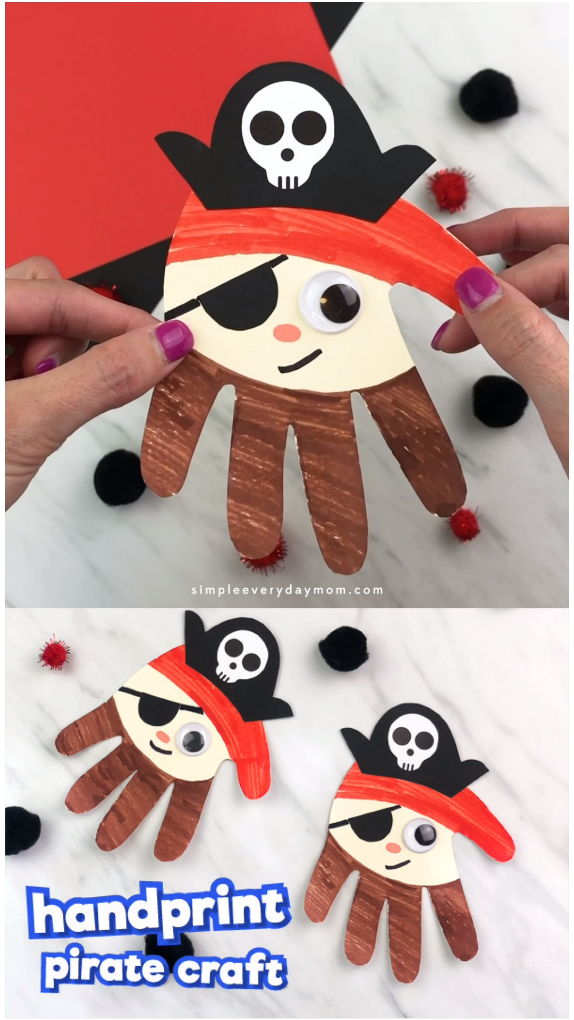 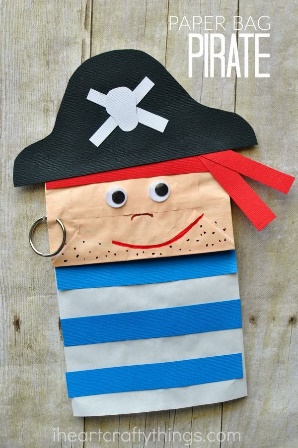 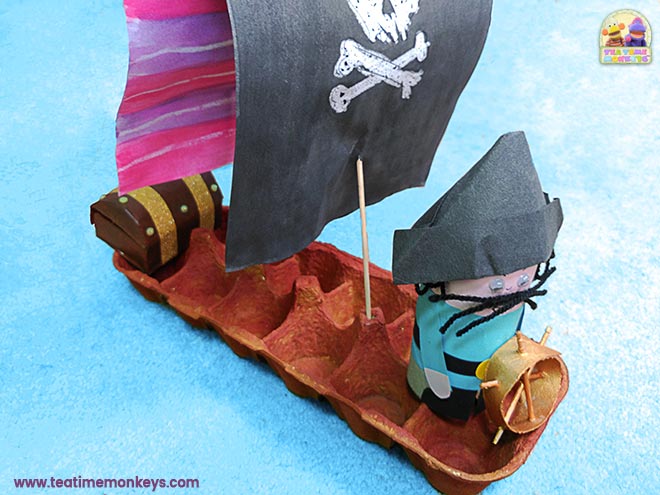 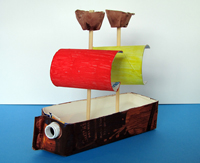 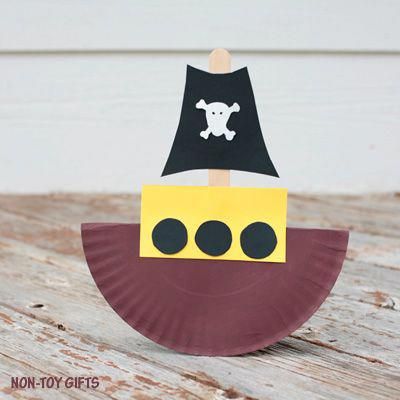 